МОУ «Останинская школа»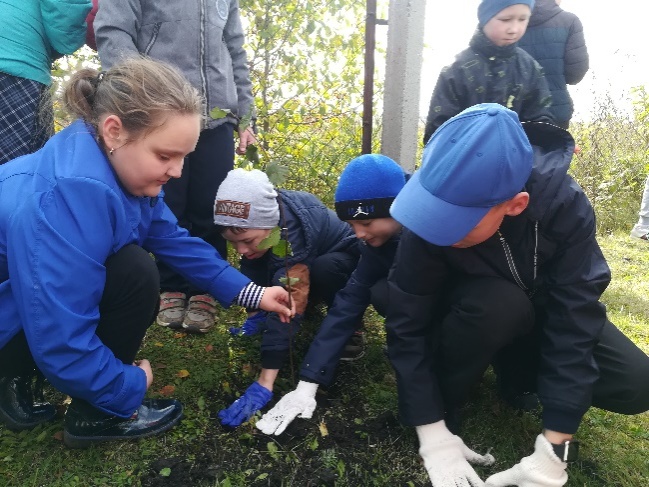 Учащиеся школы совместно с родителями приняли участие в акции «Зеленая полоса». Высадили на территории школы деревья.                             1-4 класс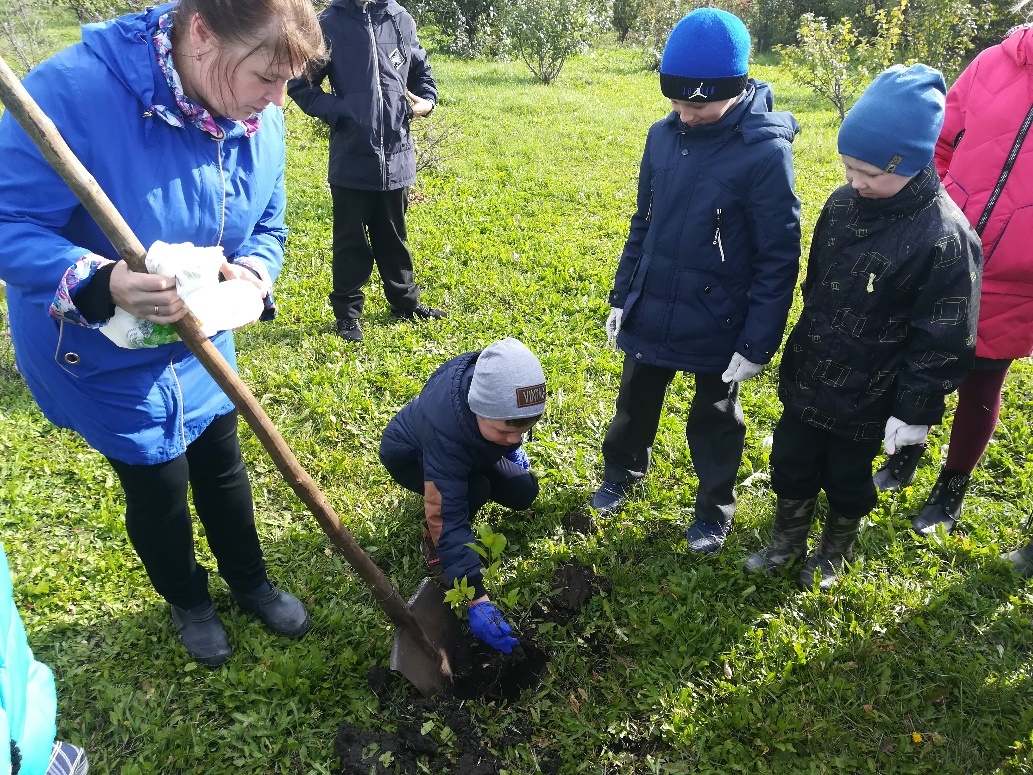 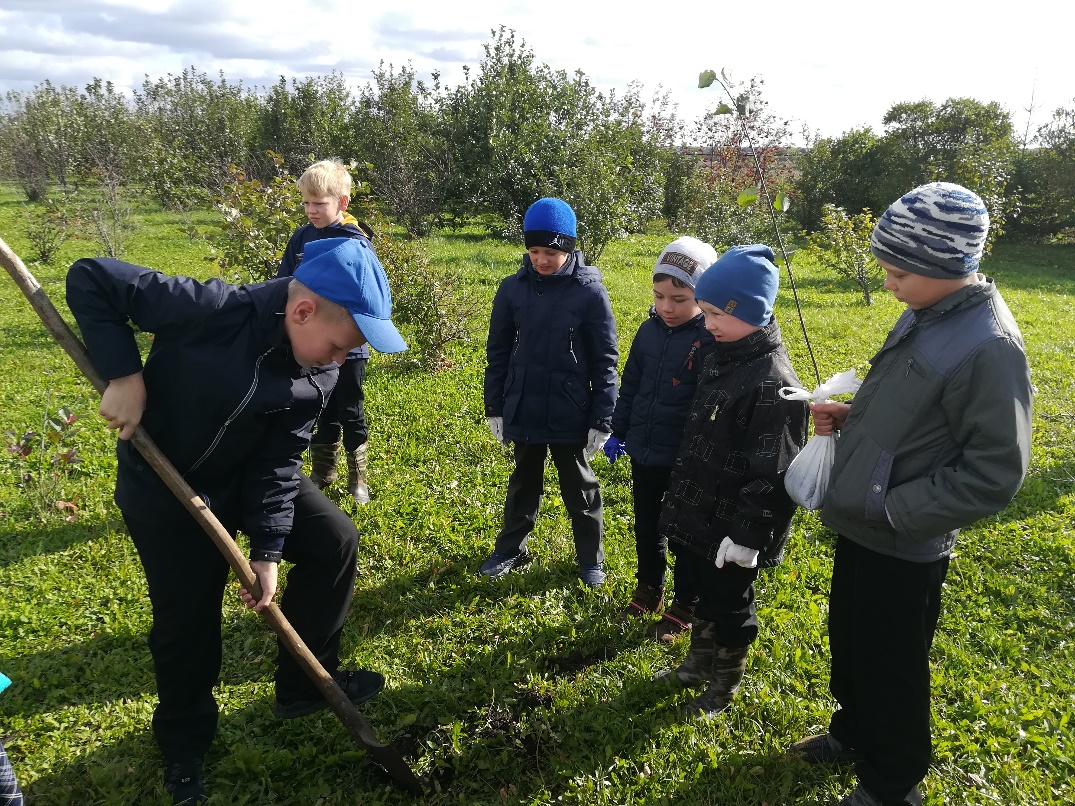 	20.09.2019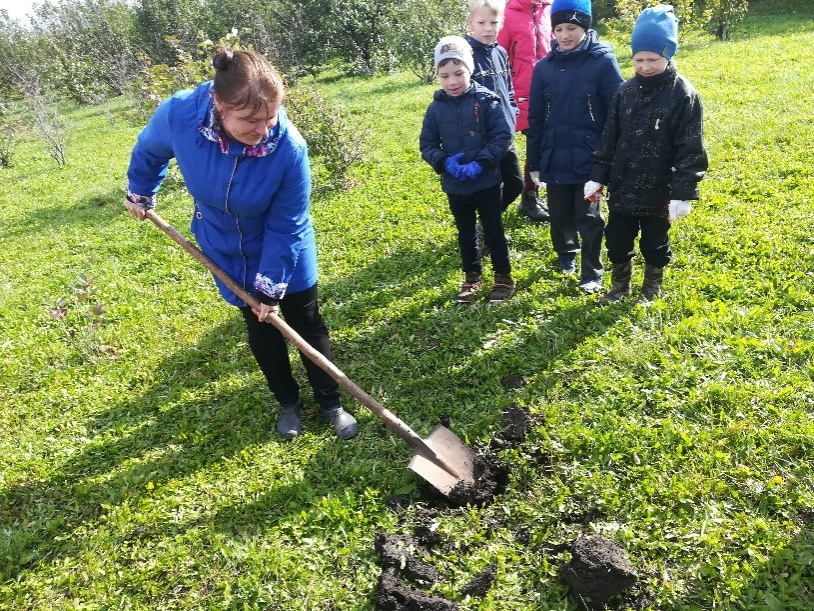 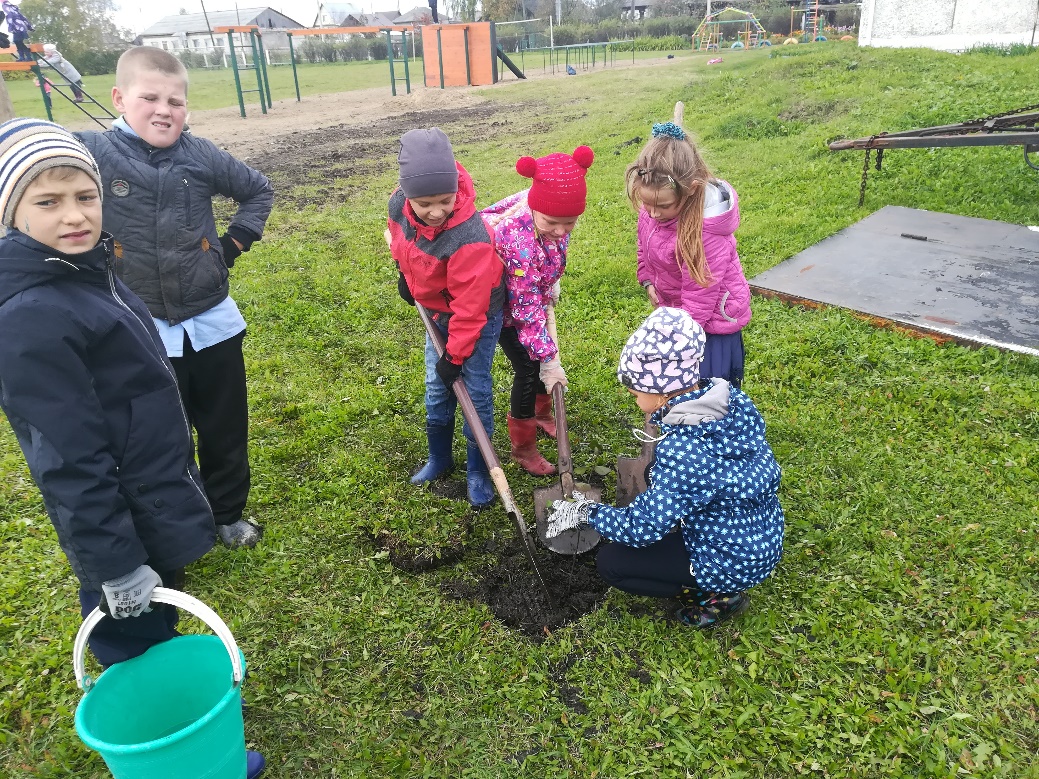 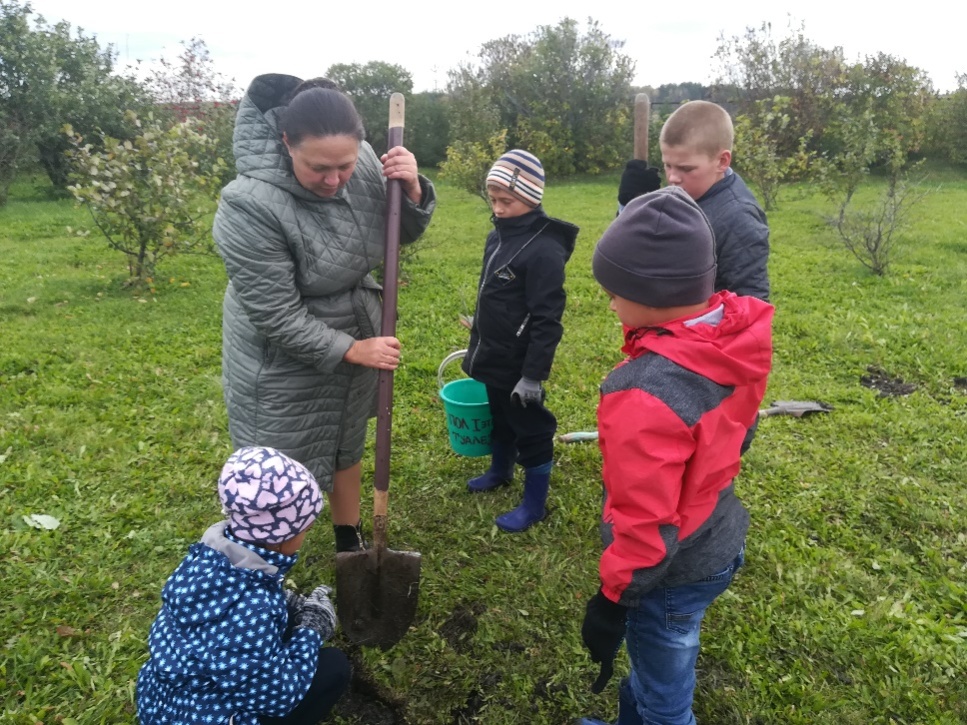 